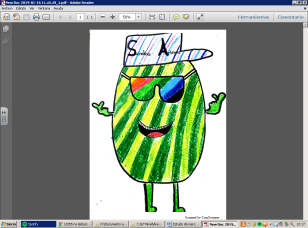         Estudo de mercado                      Cooperativa Sandías Artesás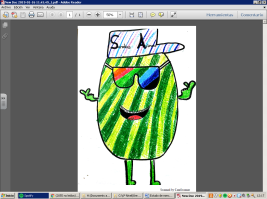           Estudo de mercado                        Cooperativa Sandías Artesás Persoa que realiza a enquisa:   _____________Escolla cinco produtos que lle interesaría comprar en orde de prioridade. Sinale o prezo máximo que pagaría por cada un dos  produtos que escolleu.Enquisa 1				Varón_____	Muller_____				Idade____Artigos escollidos e prezoEnquisa 2				Varón_____	Muller_____				Idade____Artigos escollidos e prezoEnquisa 3				Varón_____	Muller_____				Idade____Artigos escollidos e prezoEnquisa 4				Varón_____	Muller_____				Idade____Artigos escollidos e prezoEnquisa 5				Varón_____	Muller_____				Idade____Artigos escollidos e prezo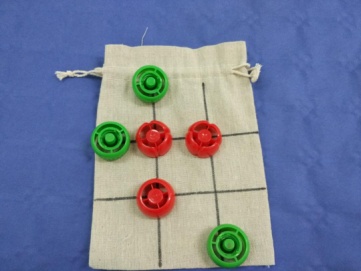 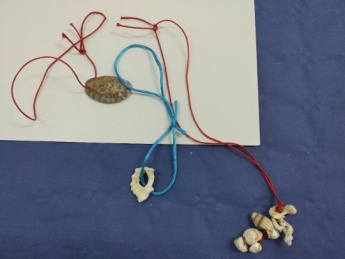 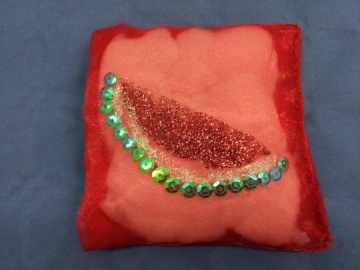 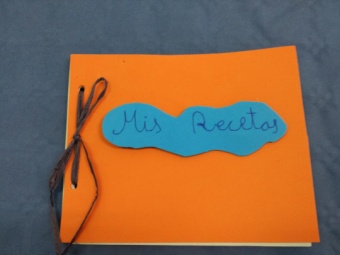 1 Tres en raia2 Colgantes de mar3 Alfineteiro4 Recetario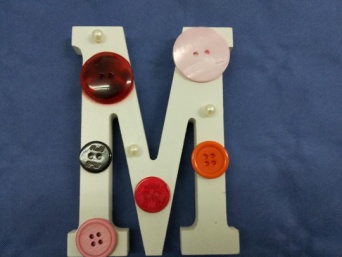 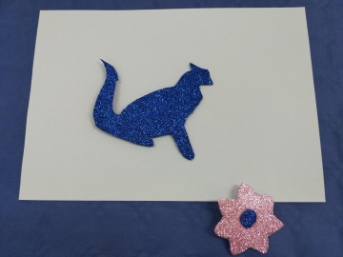 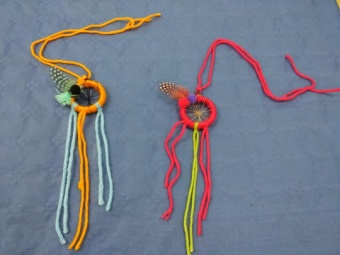 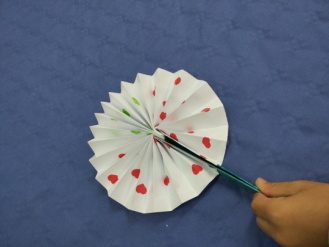 5 Letra decorada6 Broche7 Atrapasoños8 Abano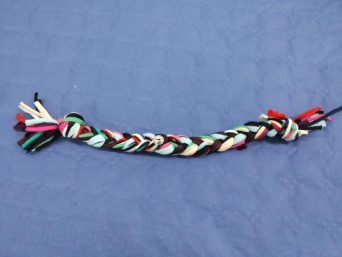 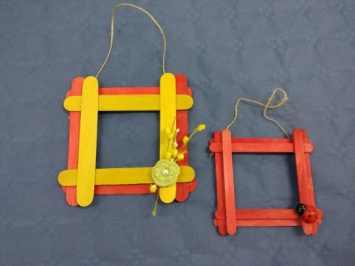 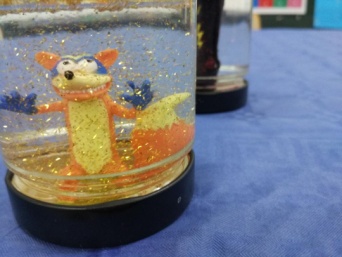 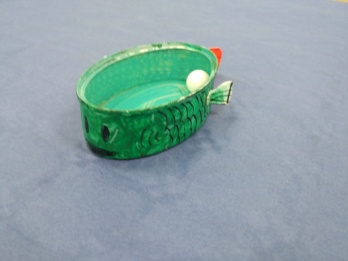 9 Mordedor de can10 Marco11 Moneco na neve12 Caixiña de lata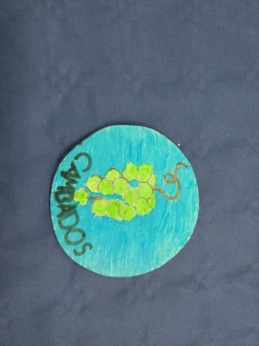 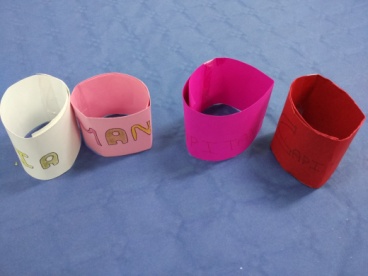 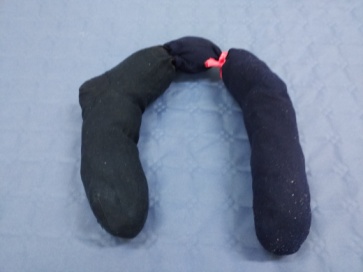 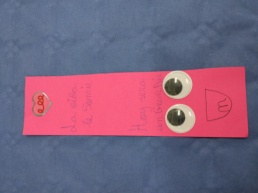 13 brazalete14 Coxín antiestrés15 Marcapáxinas16 Pousavasos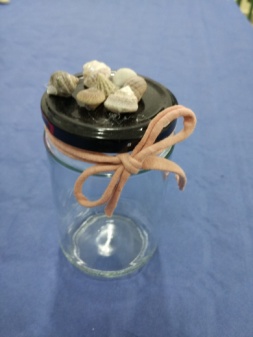 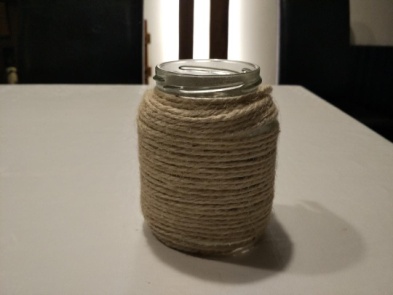 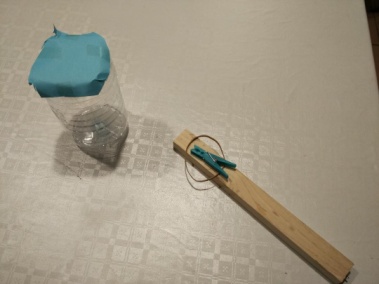 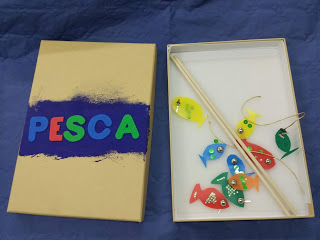 17 Tarriño decorado18 Bote decorado19 Xogo de tiro20 Xogo de pesca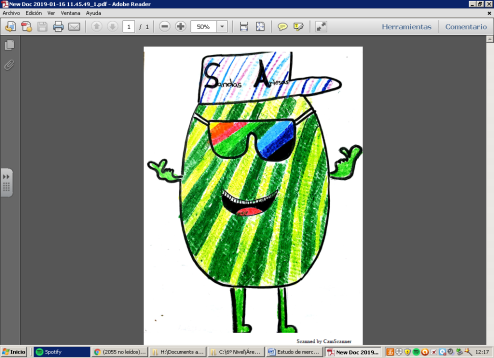 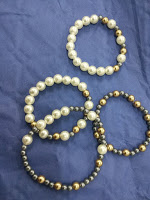 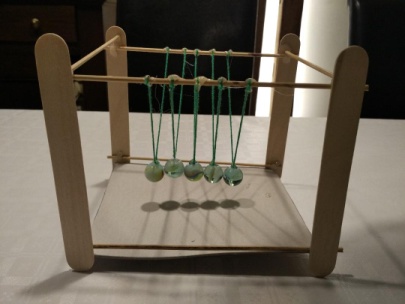 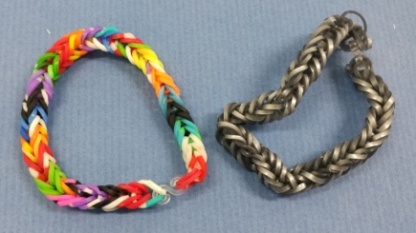 21 Pulseiras22 Xogo de péndulo23 PulseirasArtigosPrezoArtigosPrezoArtigosPrezoArtigosPrezoArtigosPrezo